Sequências didáticas – 1º bimestre S12Livro do estudante Unidade 2 – Adição e subtraçãoUnidades temáticasNúmerosÁlgebraObjetivosAdicionar números aplicando as ideias de juntar e de acrescentar.Subtrair números aplicando a ideia de tirar, completar e comparar.Identificar regularidades em sequências ordenadas de números naturais, resultantes da realização de adições ou subtrações sucessivas com um mesmo número.Observação: Estes objetivos favorecem o desenvolvimento das seguintes habilidades apresentadas na BNCC (3a versão):(EF02MA05) Construir fatos básicos da adição e subtração e utilizá-los no cálculo mental ou escrito.(EF02MA06) Resolver e elaborar problemas de adição e de subtração, envolvendo números de até três ordens, com os significados de juntar, acrescentar, separar, retirar, utilizando estratégias pessoais ou convencionais.(EF01MA10) Descrever um padrão (ou regularidade) de sequências repetitivas e de sequências recursivas, por meio de palavras, símbolos ou desenhos. Número de aulas estimado7 aulas (de 40 a 50 minutos cada uma)Aula 1Conteúdo específicoAs ideias da subtraçãoRecursos didáticosLivro A casa das dez Furunfunfelhas, de Lenice Gomes. O livro faz parte dos Acervos complementares FNDE/PNLD, verifique se está disponível na sua escola.Lugar aconchegante e silencioso.EncaminhamentoLeia o livro A casa das dez Furunfunfelhas antecipadamente. Essa história é uma variação da brincadeira tradicional do tangolomango, na qual os autores, por meio de parlendas e trava-línguas, contam a história de sumiços gradativos. Para que essa contagem decrescente fique em destaque, confeccione as dez irmãs em recortes de cartolina e retire-as conforme forem sumindo durante a leitura. Acompanhe os alunos até o lugar apropriado para a leitura e mostre a capa do livro. Faça questões sobre o que esperam do livro a partir da capa; questione-os sobre o título e sobre o que a história poderá contar.Inicie a leitura, discutindo e propondo aos alunos os trava-línguas e adivinhas que aparecem. Questione-os sobre o que está acontecendo com as irmãs, para que percebam a ideia de tirar da subtração. Para finalizar, verifique se as hipóteses feitas inicialmente foram validadas. Com essa atividade, além da oportunidade de integração entre eles e com a disciplina de Língua Portuguesa, os alunos vão se preparar para as aulas seguintes.Observe como participam da aula, se fazem inferências e verificam o que levantaram como hipótese. Em todas as situações de fala coletiva, incentive os alunos mais quietos a participar emitindo opiniões e confrontando informações. Dessa forma, é possível verificar se estão compreendendo o assunto.Aula 2Conteúdo específicoAs ideias da subtraçãoIdeia de tirar e de completarRecursos didáticosPáginas 38 e 39 do Livro do estudante.EncaminhamentoLeia com os alunos as atividades das páginas 38 e 39 do Livro do estudante, resolvendo-as coletivamente (leia as sugestões do Manual do professor impresso, páginas 38 e 39). Caso não tenha acesso à Coleção, proponha aos alunos atividades de subtração que envolvam a ideia de tirar, por exemplo: Alexandre colocou 8 peras na fruteira. No lanche da tarde, sua filha comeu 
2 peras. Quantas peras sobraram? Faça a representação das peras no quadro de giz e questione os alunos: “Como podemos fazer para descobrir quantas peras ficaram na fruteira?”. Introduza a ideia de tirar da subtração e explique que podemos representar essa situação com uma operação: 8 – 2 = 6. A seguir, proponha outras situações em que a subtração envolva a ideia de completar: “Paula colou 10 figurinhas em uma das páginas do álbum de espécies de animais. Na página cabem 20 figurinhas, quantas figurinhas faltam para Paula completá-la?”. Questione os alunos: “Pensem numa maneira de resolver esse problema usando um desenho e uma operação”. Verifique suas hipóteses e oriente-os no que for necessário. Proponha atividades que envolvam essas ideias da subtração.Proponha uma roda de conversa sobre as ideias de cada situação, apresentadas no Livro do estudante, de tirar e de completar, instigando-os a perceber que na primeira situação, a menina faz a ação de tirar e, na segunda, o menino quer verificar quanto falta.Aproveite para lembrá-los do que aconteceu com as irmãs Furunfunfelhas, a história lida anteriormente, e anote as subtrações feitas a cada “sumiço”. Proponha novos questionamentos utilizando os materiais dos próprios alunos, por exemplo: mostre uma caixa de lápis de cor, com alguns lápis faltando, e solicite que digam quantos lápis faltam para completar a caixa. Em seguida, construa a subtração no quadro de giz. Caso os alunos apresentem alguma dificuldade, faça mais questionamentos utilizando canetas hidrográficas, caixas de giz de cera, entre outros.Como forma de avaliação, observe a participação e o envolvimento dos alunos, viste as atividades registradas no livro.Aula 3Conteúdo específicoAs ideias da subtraçãoIdeia de compararRecursos didáticosPáginas 40 e 41 do Livro do estudante.EncaminhamentoLeia as atividades da página 40 do Livro do estudante, resolvendo-as coletivamente, utilizando as sugestões do Manual do professor impresso, página 40.  Utilize materiais concretos, por exemplo, os materiais escolares,, proponha situações que envolvam as três ideias da subtração comparando-as e destacando os termos usados em cada situação (“tirar”, “quanto falta”, “quanto a mais” ou “quanto a menos”). Faça, caso queira, a contagem diária dos alunos, que pode auxiliar na ideia de comparação, pois você poderá se basear no número de meninas e de meninos para saber em qual grupo há mais alunos, indicando quantos faltaram naquele dia.Leia as atividades 1, 2 e 3 da página 41 do Livro do estudante, que envolvem as três ideias da subtração trabalhadas, resolvendo-as coletivamente. Você pode utilizar as sugestões do Manual do professor impresso, página 41. Solicite aos alunos que reflitam sobre a ideia que está sendo trabalhada em cada situação.Como forma de avaliação, observe a participação e o envolvimento dos alunos, viste as atividades registradas no livro.Aula 4 Conteúdo específicoIdeias da subtraçãoRecursos didáticosLivro paradidático Quem ganhou o jogo?, de Ricardo Dreguer. O livro faz parte dos Acervos complementares FNDE/PNLD, verifique se está disponível na sua escola.EncaminhamentoInicie a aula com a leitura da obra Quem ganhou o jogo?. Questione sobre o que esperam do livro a partir da capa e do título e sobre o que a história poderá contar. Nesse livro, os alunos acompanharão a história de Lucas, um menino cadeirante, e de seus colegas de classe. Explique que eles terão de usar a adição e a subtração para ajudar as personagens a ganhar um jogo de basquete.Faça a leitura, aproveitando para desenvolver o tema transversal Ética e cidadania. Discuta com os alunos cada página, sempre questionando as situações apresentadas: “Quem é Lucas?”; “O que Lucas gosta de fazer?”; “O que deixa Lucas chateado?”; “Quais são os desafios que ele precisa enfrentar para ir à escola?”; “O que acontece na hora do recreio?”; “Quais coleções o menino gosta de fazer?”. A história trata com sensibilidade o tema da criança com deficiência e suas dificuldades de inclusão. Aproveite o momento e enfatize que todos, independentemente de suas limitações, querem fazer parte de um grupo e ter amigos. Chame a atenção para a acessibilidade, questionando se a escola oferece condições para receber algum aluno com deficiência e o que cada um estaria disposto a fazer para integrar esse amigo ao grupo. Reforce que a criação de laços afetivos e de solidariedade são a base para uma sociedade mais justa e equilibrada, lembrando que a escola deve ter papel fundamental nessa formação. À medida que a leitura da história for avançando, questione se os alunos conseguem se colocar no lugar de Lucas e entender seus sentimentos. Continue os questionamentos quando chegar neste ponto da história: “O que Lucas propôs”?; “Como eles descobriram quanto cada um tem?”. A partir desse ponto, há diferentes desafios matemáticos; solicite aos alunos que tentem respondê-los e depois verifique como os personagens fizeram a resolução.Como forma de avaliação, observe a participação e o envolvimento dos alunos durante a leitura da história. Aula 5Conteúdo específicoSubtraçãoRecursos didáticosPáginas 42 e 43 do Livro do estudante.Lápis de cor.Calculadora.EncaminhamentoLeia as atividades 4, 5 e 6 da página 42 do Livro do estudante. Se julgar oportuno, trabalhe com duplas produtivas agrupando os alunos de modo que, na dupla, haja troca de experiências para que a aprendizagem aconteça. Além disso, o trabalho em cooperação reforça os laços afetivos e de solidariedade entre os alunos (leia mais orientações na página 42 do Manual do professor impresso). Caso algum aluno apresente dificuldade, peça que manipule objetos ou desenhe alguma das situações. Socialize as respostas encontradas e chame alguns alunos ao quadro de giz para apresentar as subtrações. Passe pelas duplas e observe como estão respondendo às questões; caso haja necessidade, faça intervenções que provoquem a reflexão dos alunos sobre a resposta que estão escrevendo. Caso não tenha acesso à Coleção, proponha atividades que envolvam as três ideias da subtração (tirar, completar e comparar). Se for possível, organize a turma em grupos e trabalhe com o material dourado, propondo atividades de agrupamento e reagrupamento até a centena, por exemplo: “Tenho 4 dezenas e quero completar 10 dezenas, como faço? Ao juntar essas dezenas posso trocá-las? Como?”; “Tenho 1 centena e quero separar 6 dezenas, como faço? Sobram dezenas? Quantas?”. Entre outras atividades.Em seguida, apresente a calculadora para os alunos, verifique se todos a conhecem, se sabem utilizá-la e solicite que localizem o sinal de subtração. Leia a atividade 7 da página 43 do Livro do estudante (leia mais orientações na página 43 do Manual do professor impresso).Leia a atividade 8 da página 43 do Livro do estudante, se julgar oportuno, trabalhe em duplas produtivas. Faça os questionamentos sugeridos nas orientações, na página 43 do Manual do professor impresso, garantindo que entendam a imagem, e, ao final, socialize as respostas. Caso não tenha acesso à Coleção, distribua folhas de papel sulfite com uma atividade que mostre uma cena, por exemplo, de um canil com 5 cachorros na parte de dentro e 7 na parte de fora: “Observe a cena e crie um problema de subtração com base no que é mostrado. Depois, resolva-o”. Proponha outras atividades que envolvam valores em real, abordando a ideia de quanto falta, quanto tem a mais, quanto será o troco, entre outras. Proponha a situação do boxe “Resolvendo problemas” da página 43 do Livro do estudante. Leia mais orientações na página 43 do Manual do professor impresso. Destaque as partes relevantes para resolver a proposta. Socialize as resoluções e garanta que a subtração seja uma delas.Como forma de avaliação, observe a participação e o envolvimento dos alunos; viste as atividades registradas no livro. Aula 6Conteúdo específicoIdeias da subtraçãoRecursos didáticosMaterial dourado.Um dado para cada grupo.Tabuleiro para o jogo “Nunca 10”.EncaminhamentoOrganize os alunos em grupos de quatro e diga que vão jogar “Nunca 10”. Questione se já conhecem o jogo e explique as regras coletivamente.Nunca 10Modo de jogarCada grupo decide quem inicia o jogo.Cada jogador joga o dado e observa o número que saiu na face superior, separando a quantidade de cubinhos correspondente ao número que saiu e reservando para a próxima jogada.Na jogada seguinte, o jogador deve somar a quantidade que sair com a quantidade reservada.Como o próprio nome do jogo diz: “Nunca 10”. Cada vez que o jogador juntar 10 cubinhos, deve trocá-los por uma barra (1 dezena) e, cada vez que juntar 10 barras, deve trocá-las por uma placa (1 centena).Ganha o jogo quem conseguir a placa primeiro.Distribua para cada grupo o material dourado, uma folha de papel sulfite com três colunas na horizontal. Na primeira coluna (da esquerda para a direita), deve estar escrito centena, na segunda, dezena e, na terceira, unidade. Os alunos vão usar a folha para registrar os cubos na “casa” da unidade, as barras na “casa” da dezena e a placa na “casa” da centena. Como forma de avaliação, ande pela classe e observe a participação dos alunos no jogo, realizando intervenções caso seja necessário. Com esse jogo os alunos, além da subtração com a ideia do tirar, terão a oportunidade de, aos poucos, construir a ideia da subtração com reserva, que será trabalhada posteriormente.Como forma de avaliação, observe a participação, o envolvimento dos alunos durante o jogo e seus registros nas folhas.Aula 7Conteúdo específicoSequências com adição e subtraçãoRecursos didáticosPáginas 44 e 45 do Livro do estudante.EncaminhamentoLeia a seção “Aprendendo” da página 44, se julgar oportuno, trabalhe com duplas produtivas (leia mais orientações na página 44 do Manual do professor impresso). Escreva outras sequências no quadro de giz para prepará-los para as atividades seguintes. Caso não tenha acesso à Coleção, desenhe uma sequência de casinhas numeradas no quadro e questione os alunos sobre como poderiam continuá-la seguindo o segredo da sequência; por exemplo: 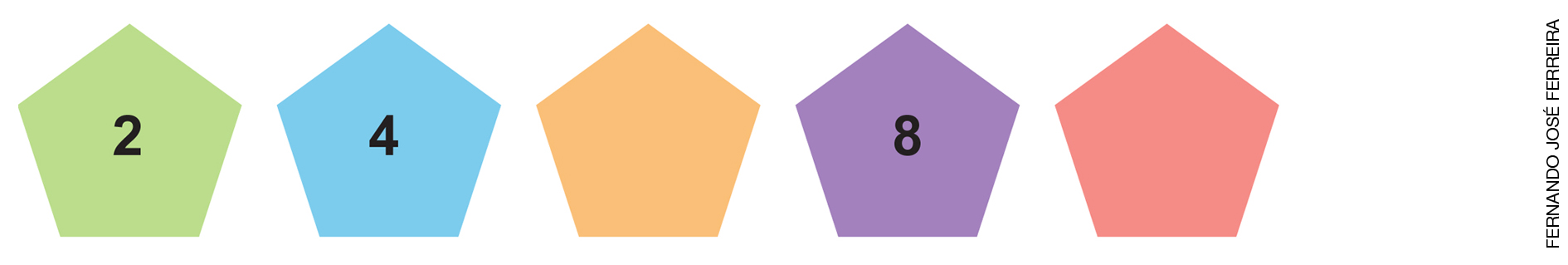 Explique que o segredo dessa sequência é aumentar em 2 unidades o número de cada casinha para descobrir o número da próxima. Peça que indiquem como completar a sequência e proponha outras atividades com sequências que envolvam adição e subtração.Leia as atividades 1, 2 e 3 das páginas 44 e 45 (veja mais orientações nas páginas 44 e 45 do Manual do professor impresso). Passe pelas duplas e observe como estão respondendo à questão. Caso haja necessidade, faça intervenções que provoquem a reflexão dos alunos acerca da resposta que estão escrevendo.Como forma de avaliação, viste as atividades. Caso haja necessidade, retome algumas informações com os alunos que estão apresentando dificuldade em realizar a tarefa.Mais sugestões para acompanhar o desenvolvimento dos alunos Proponha as atividades a seguir e a ficha de autoavaliação para que os alunos preencham. Atividades1. Distribua uma folha de papel sulfite para cada aluno e solicite que a dividam ao meio. Do lado esquerdo, peça que anotem os números 3, 6, 9, 12, 15, e questione: “Qual será o próximo número da sequência que acabei de ditar?”. Solicite que anotem esse número logo após o número 15. Na outra metade, oriente-os a criar uma sequência com quatro números que siga uma regra.2. Distribua uma folha com linhas e solicite que escrevam uma situação-problema envolvendo uma das ideias de subtração (tirar, completar, comparar). Comentário: Observe os registros dos alunos para avaliar se seguiram as propostas corretamente. Caso não compreenda o registro de algum aluno, questione-o, orientando no que for necessário. Se algum aluno não entender alguma das propostas, ou ambas, faça intervenção individual.Fichas para autoavaliaçãoMarque X na carinha que retrata melhor o que você sente ao responder cada questão. 
Sim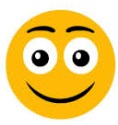 
Mais ou menos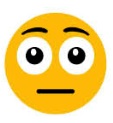 
Não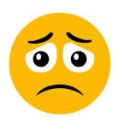 1. Sei identificar e resolver problemas que envolvam a subtração?2. Sei identificar as regularidades de uma sequência?3. Sei utilizar os símbolos matemáticos que indicam subtração? Marque X na carinha que retrata melhor o que você sente ao responder cada questão. 
Sim
Mais ou menos
Não1. Sei identificar e resolver problemas que envolvam a subtração?2. Sei identificar as regularidades de uma sequência?3. Sei utilizar os símbolos matemáticos que indicam subtração? Marque X na carinha que retrata melhor o que você sente ao responder cada questão. 
Sim
Mais ou menos
Não1. Sei identificar e resolver problemas que envolvam a subtração?2. Sei identificar as regularidades de uma sequência?3. Sei utilizar os símbolos matemáticos que indicam subtração? 